INDICAÇÃO N.º 2434/2019Ementa: Realizar operação tapa buraco na Rua Casemiro de Abreu.Exma. Senhora Presidente.Justificativa:Diante do buraco encontrado na Rua Casemiro de Abreu na Vila Coqueiro, e pensando na segurança de motoristas e pedestres, a Vereadora Mônica Morandi requer nos termos do art. 127 do regimento interno, que seja encaminhada ao Exmo. Prefeito Municipal a seguinte indicação:	Designar ao departamento responsável efetue o conserto urgente no local acima citado.  Valinhos, 21 de agosto de 2019.____________________Mônica MorandiVereadoraFoto anexa.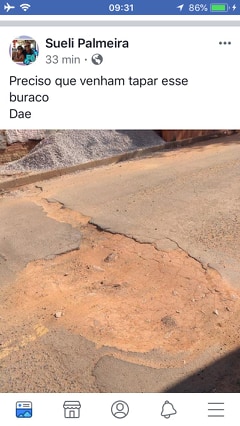 